2016年7月3日郴州医师资格实践技能考试成绩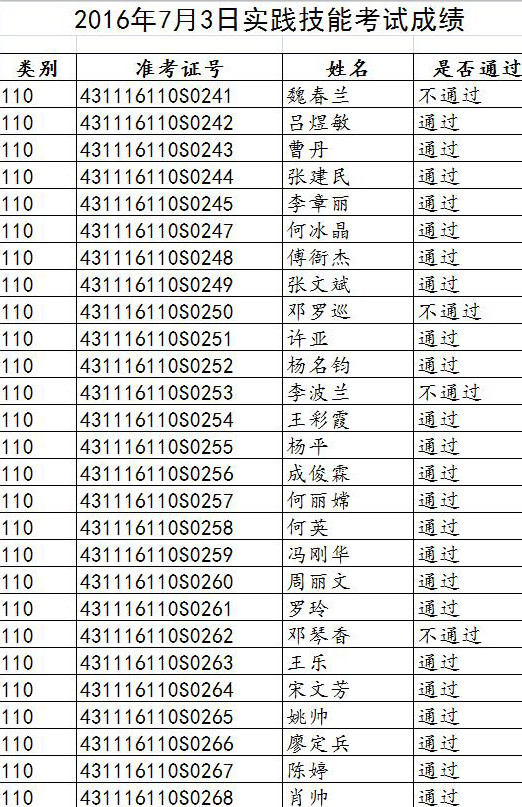 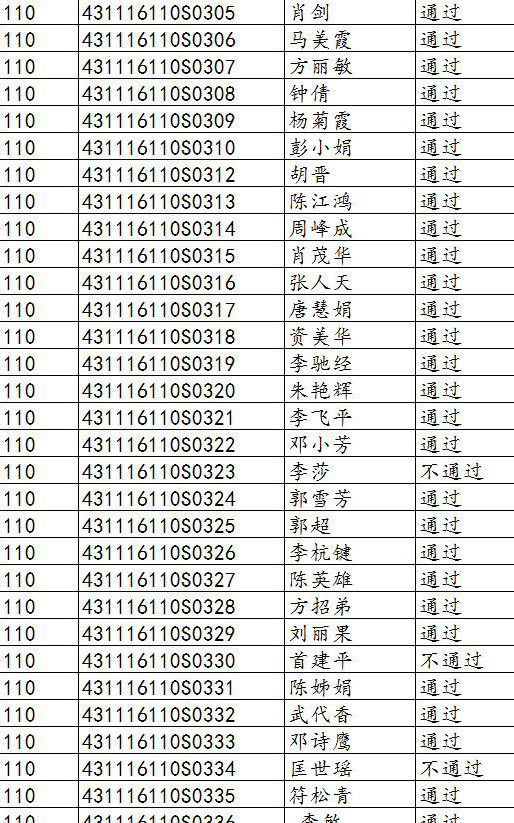 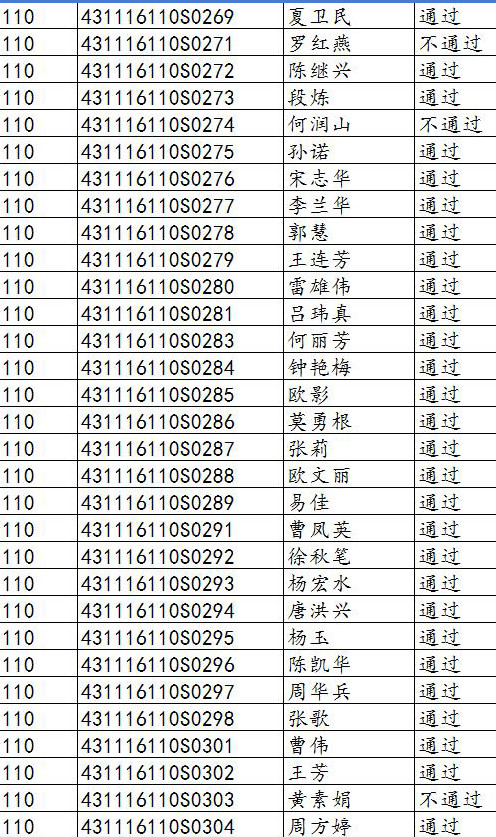 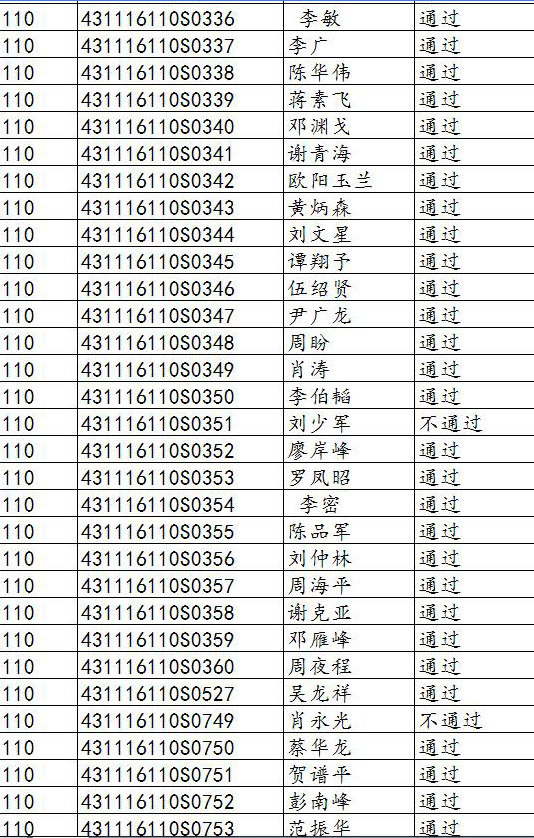 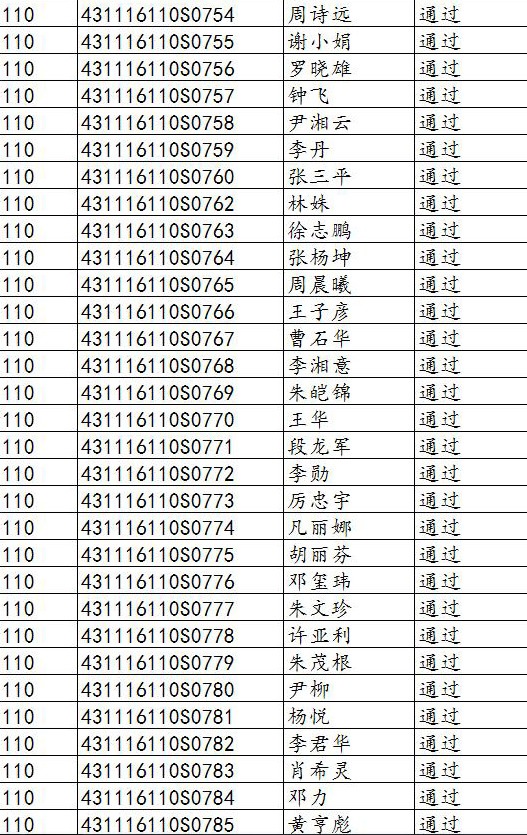 